Your recent request for information is replicated below, together with our response.Please provide the number of Concern for Welfare incidents in Sutherland in 2022.The table below provides the number of Concern for Person’ incidents recorded for the multi member wards of East Sutherland & Edderton and North, West & Central Sutherland in 2022:All statistics are provisional and are correct as at 3rd February 2023.If you require any further assistance please contact us quoting the reference above.You can request a review of this response within the next 40 working days by email or by letter (Information Management - FOI, Police Scotland, Clyde Gateway, 2 French Street, Dalmarnock, G40 4EH).  Requests must include the reason for your dissatisfaction.If you remain dissatisfied following our review response, you can appeal to the Office of the Scottish Information Commissioner (OSIC) within 6 months - online, by email or by letter (OSIC, Kinburn Castle, Doubledykes Road, St Andrews, KY16 9DS).Following an OSIC appeal, you can appeal to the Court of Session on a point of law only. This response will be added to our Disclosure Log in seven days' time.Every effort has been taken to ensure our response is as accessible as possible. If you require this response to be provided in an alternative format, please let us know.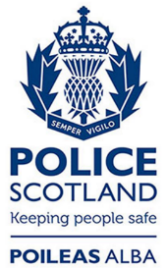 Freedom of Information ResponseOur reference:  FOI 23-0260Responded to:  xx February 2023Multi Member WardRecorded in 2022East Sutherland and Edderton115North, West and Central Sutherland73Total188